«НАШ ДРУГ-СВЕТОФОР»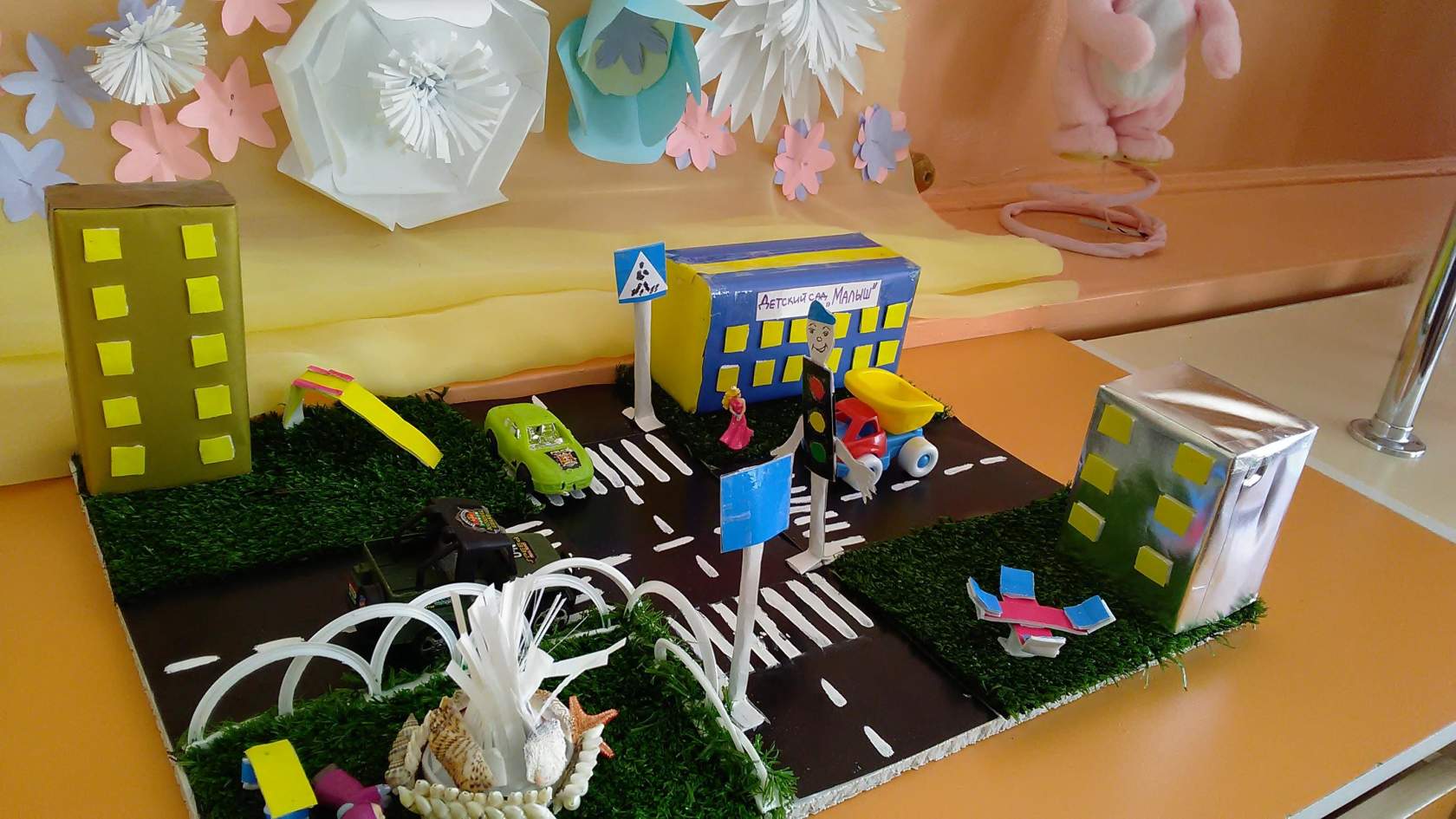 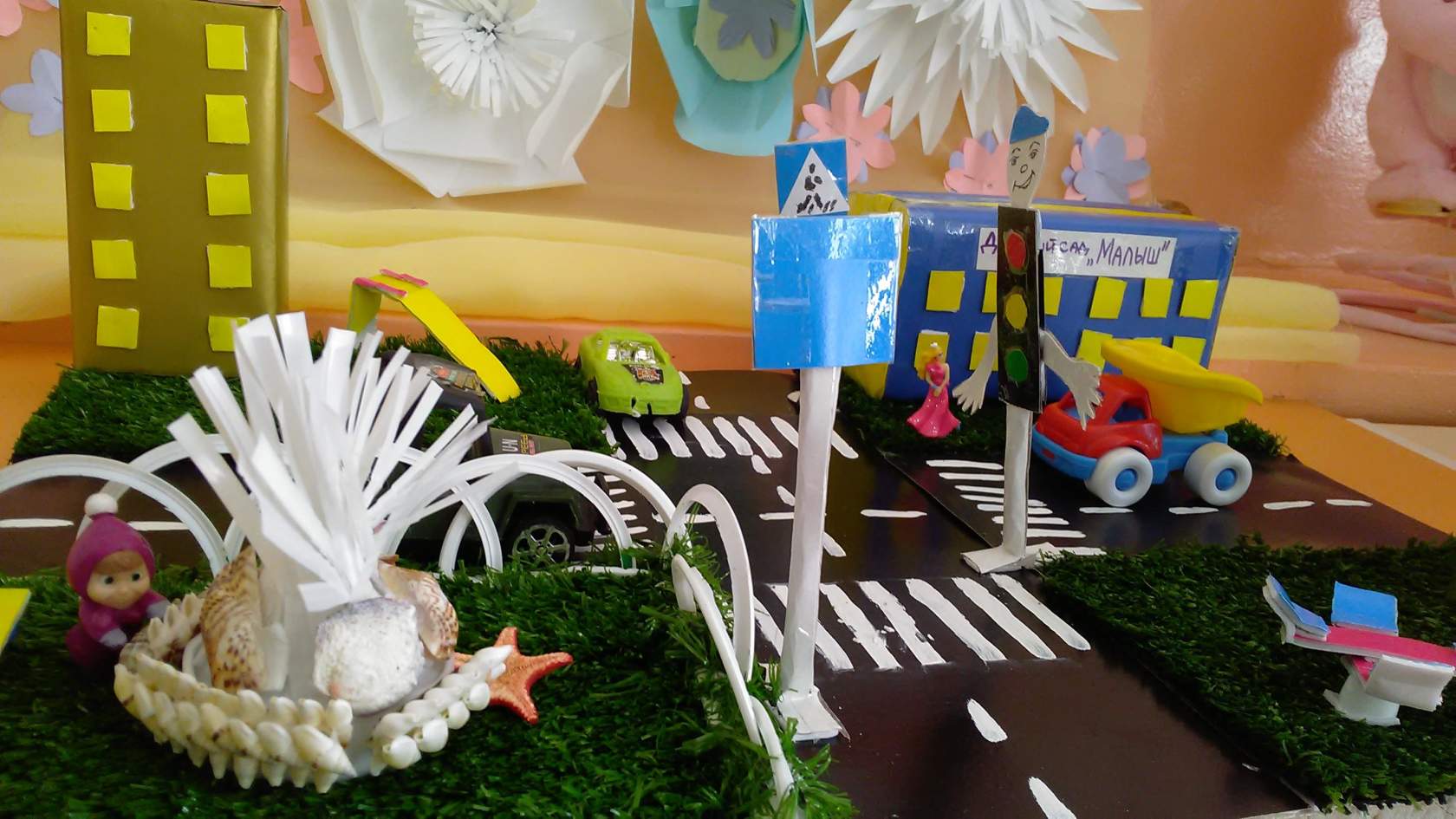 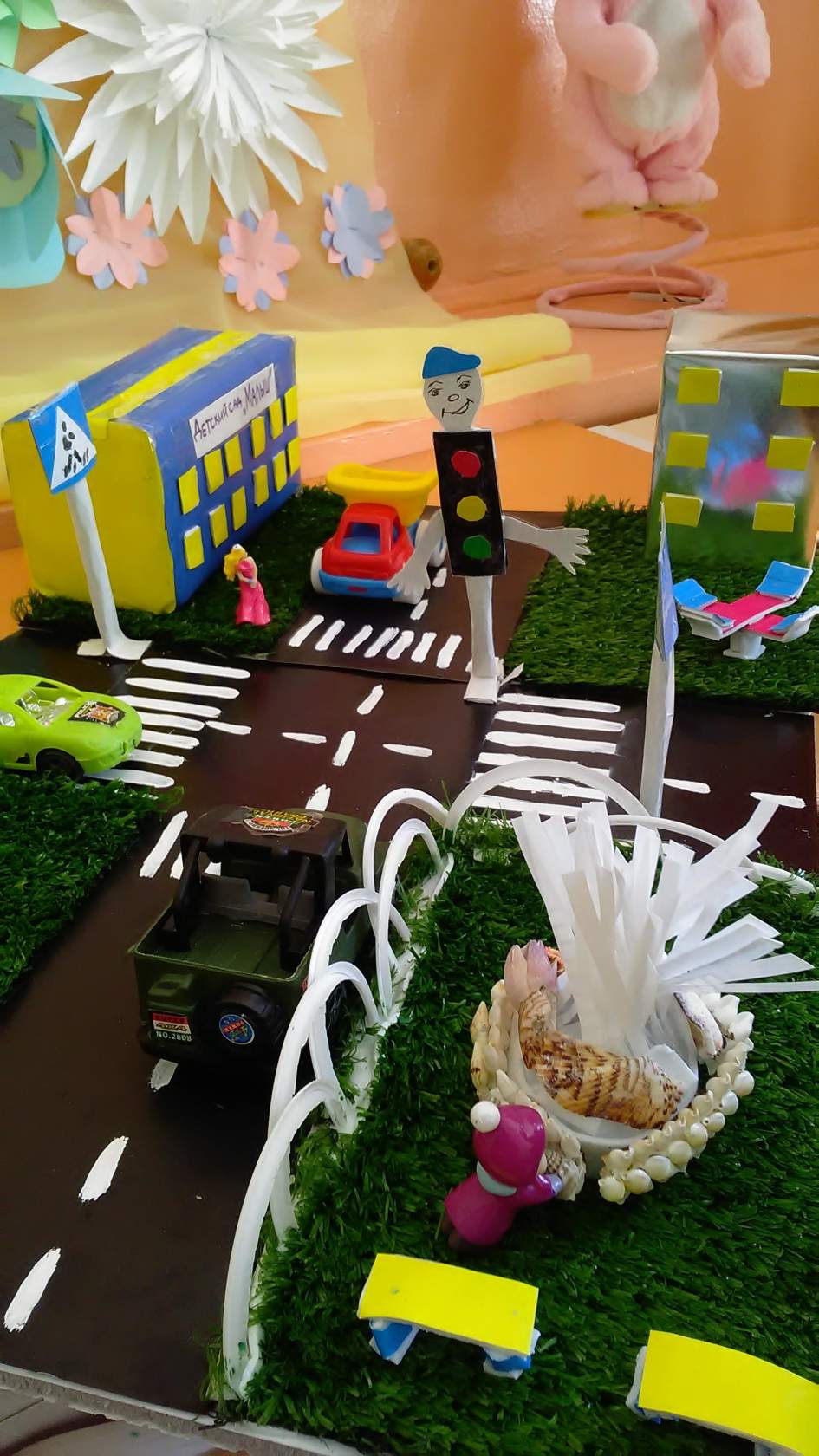 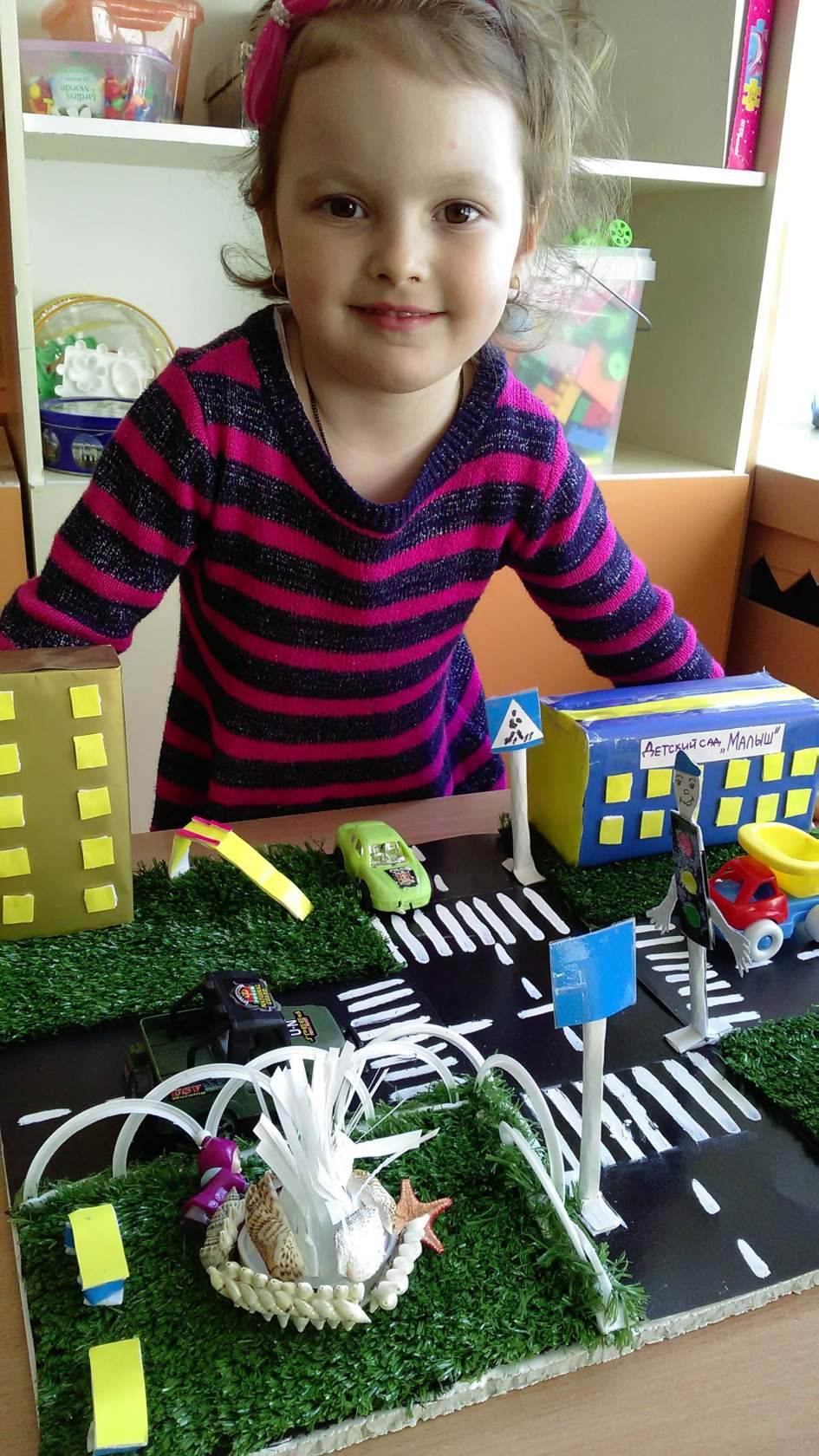 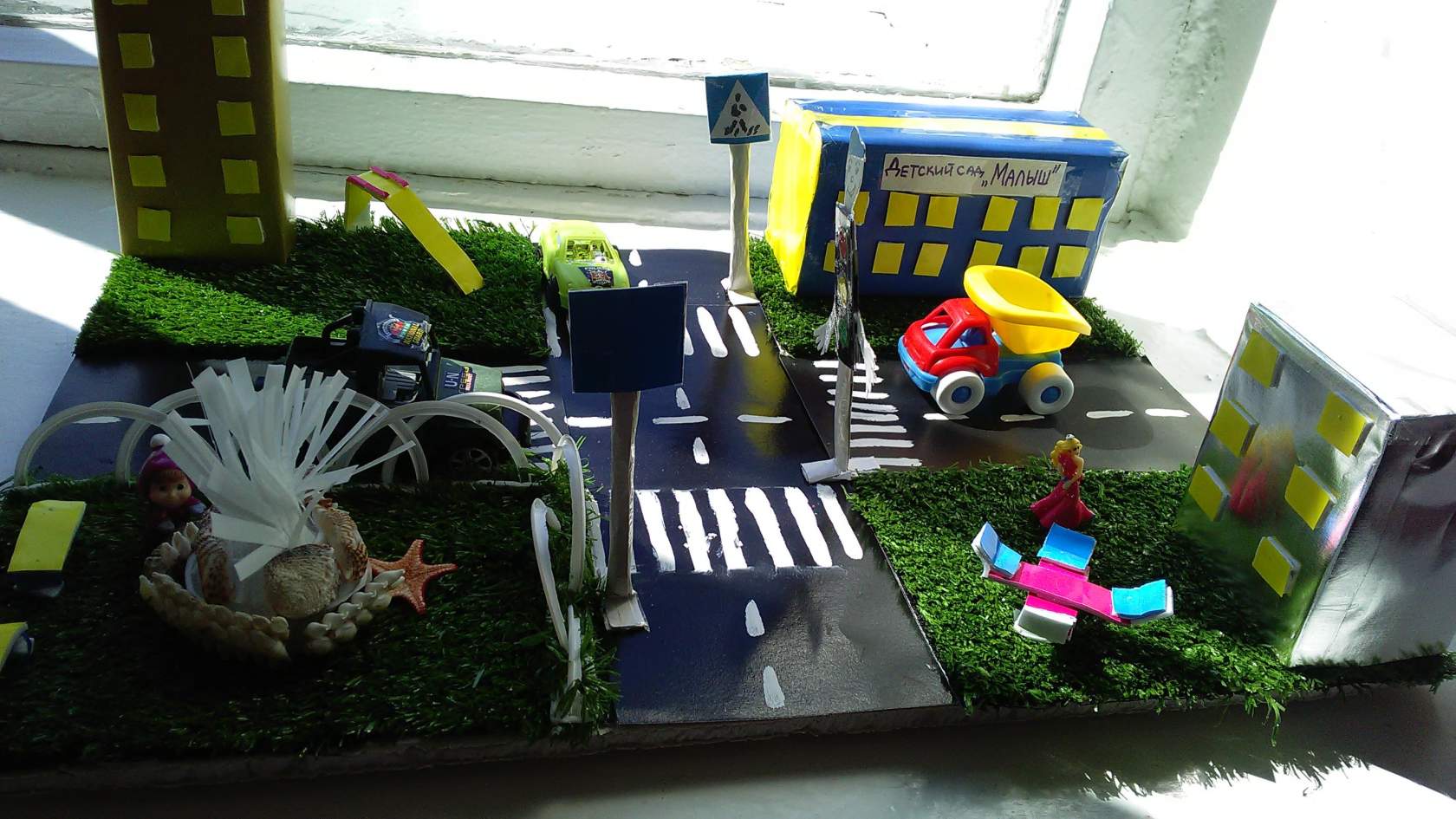 